T= Traditional	H = Hybrid	W = WebGraduation RequirementsTo be awarded an Associate degree at Joliet Junior College, each student must meet the following requirements:1. Satisfy all admission requirements. 2. Complete the courses required to earn the chosen degree. If the student is a transfer student with coursework taken elsewhere, he/she must complete a minimum of 60 credit hours of which the last 15 credit hours applicable to the degree are earned at Joliet Junior College. If the student has not taken the last 15 hours at JJC, then a total of 30 credit hours applicable to the degree must be earned at Joliet Junior college. Proficiency test, CLEP and Advanced Placement do not meet this requirement. 3. Earn a cumulative grade point average of at least 2.0. 4. Discharge all financial obligations to the college; have no restrictions. 5. File an application for graduation (An application should be filed at the time of registration for student’s anticipated last semester). 6. Have on file in the Graduation office by the graduation filing date all transcripts from other colleges/universities that are to be evaluated for credit, to be applied toward a degree. A delay in the process may result in a later graduation date.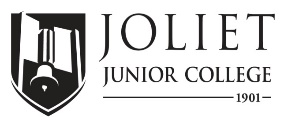 2019-2020 Completion GuideHeating, Ventilation and Air Conditioning, A.A.S., TE770ICCB Approved Total Program Hours:  64Date: September 1, 2019The following schedule is based on full-time enrollment.  Students planning to transfer to a senior institution should check with that institution for specific transfer requirements.Program PrerequisitesFirst Semester (Fall or Spring Start)First Semester (Fall or Spring Start)First Semester (Fall or Spring Start)First Semester (Fall or Spring Start)First Semester (Fall or Spring Start)First Semester (Fall or Spring Start)First Semester (Fall or Spring Start)CourseTitleCredit HoursMode of DeliveryPrerequisitesTerms offeredNotesHVAC 120Electrical Controls for HVAC/R3TFL, SPHVAC 121Introduction to Air Conditioning Principles3TFL, SPHVAC 124Introduction to Heating Fundamentals3THVAC 120, Which may be taken concurrentlyFL, SPEEAS 101 OREEAS 111Basic Wiring and Circuit DesignIndustrial Controls I4TFL, SPRecommend EEAS 111Group I-V General Education Elective3T, H, WRecommend BUS 110Total Semester Hours16Second Semester (Spring Starts Jump to Semester 3)Second Semester (Spring Starts Jump to Semester 3)Second Semester (Spring Starts Jump to Semester 3)Second Semester (Spring Starts Jump to Semester 3)Second Semester (Spring Starts Jump to Semester 3)Second Semester (Spring Starts Jump to Semester 3)Second Semester (Spring Starts Jump to Semester 3)CourseTitleCredit HoursMode of DeliveryPrerequisitesTerms offeredNotesHVAC 122Advanced Laboratory Applied to Air Conditioning Systems3THVAC 121FL, SPHVAC 125Heat Loss and Heat Gain Calculations3THVAC 120, 121, and 124SPHVAC 126Duct Design and Installation Applications3THVAC 124SPHVAC 127Refrigeration Service Principles (Residential and Commercial)3THVAC 121SPTechnical Elective4Recommend 4 Credit EEAS CourseTotal Semester Hours16Third SemesterThird SemesterThird SemesterThird SemesterThird SemesterThird SemesterThird SemesterCourseTitleCredit HoursMode of DeliveryPrerequisitesTerms offeredNotesHVAC 224Commercial Building Air Flow Measurement and Balancing Procedure3THVAC 122FLHVAC 228Principles of Heat Pump and Hydronic Boiler Technology3THVAC 124FLHVAC 231Energy Management Principles3THVAC 224 or Consent of Program AdvisorFLContact J Aguilar to RegisterTechnical Elective3FLRecommend IMT 122 (Fall Only)TMAT 107ORPHYS 103Technical Mathematics I ORTechnical Physics (PHYS Recommended)3OR 4“C” in MATH 090ORPlacement into ENG 101FL, SPHigher Level Math or Physics AcceptedGroup II Social and Behavioral Science3FL, SPRecommend ECON 103Total Semester Hours18-19Fourth SemesterFourth SemesterFourth SemesterFourth SemesterFourth SemesterFourth SemesterFourth SemesterCourseTitleCredit HoursMode of DeliveryPrerequisitesTerms offeredNotesHVAC 222Commercial Building Automation Control System Design3THVAC 122SP, SMHVAC 223Commercial Building Pneumatic Control Installation Principles3THVAC 222SPContact J Aguilar to RegisterEnglish 101 OR English 130Rhetoric ORTechnical Writing and Communication3T, H, WPlacement into ENG 101ORPlacement into ENG 101FL, SP, SMAEC 107 ORAEC 106 OR CADD 101Blueprint Reading for Non-AEC MajorsBlueprint Reading for Construction and Architecture2D Computer Animated Design and Drafting I233TN/AN/AMATH 095FL, SPGroup I-V General Education Elective3FL, SP, SMTotal Semester Hours14-15For more information:Department ChairpersonProgram CoordinatorProgram AdvisorFor more information:Name: Jeff BradfordName: Juan AguilarName: Juan AguilarFor more information:E-mail: jbradford@jjc.eduE-mail: jaguilar@jjc.eduE-mail: jaguilar@jjc.eduFor more information:Phone: 815.280.2403Phone: 815-280-2305Phone: 815-280-2305